INSTITUCIÓN  EDUCATIVA LA SALLE DE CAMPOAMOR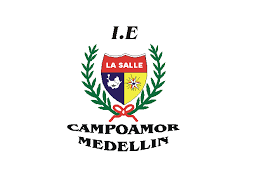 TEMATICA DE CIENCIAS NATURALES 7ABD  PARA PRUEBA DE SUFICIENCIA PARA 2022AREA: CIENCIAS NATURALESDOCENTE: ALBA ROCIO GIRALDOGRADO: Séptimo ABD                                                                                              ACCION EVALUATIVA: Evaluación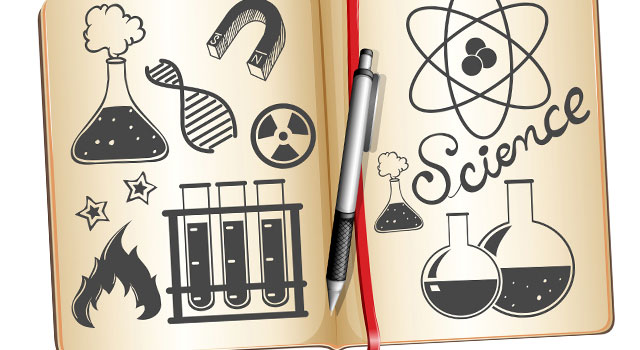  TEMATICAS DE ESTUDIO:        COMPONENTE CELULARLa célula y sus funcionesMitosis y meiosis.Sistema Óseo y muscular.Uso y conservación del suelo y sus ciclosBIBLIOGRAFIA: Cuaderno de clase, textos de ciencias naturales séptimo, google y te puedes ayudar con los siguientes  link  https://www.youtube.com/watch?v=PTrOSGYC6BUhttps://www.youtube.com/watch?v=goyfzlZuUWwhttps://www.youtube.com/watch?v=YB7V9jVab4Mhttps://www.youtube.com/watch?v=-Vovp5B0zAw  COMPONENTE FÍSICOCaracterísticas generales de las ondasEl sonido, su naturaleza y característicasLa luz (Reflexión-refracción)BIBLIOGRAFIA: Cuaderno de clase, textos de ciencias naturales séptimo, google y te puedes ayudar con los siguientes  link  https://www.youtube.com/watch?v=JmZkwGR23ekhttps://www.youtube.com/watch?v=NtuuPcuFaBghttps://www.youtube.com/watch?v=_ZFF5GOaacA    COMPONENTE QUÍMICO	Materia y Energía (Átomo)Tabla periódicaGeneralidades y clasificación de las mezclas.compuestos químicos.BIBLIOGRAFIA: Cuaderno de clase, textos de ciencias naturales séptimo, google y te puedes ayudar con los siguientes  link  https://www.youtube.com/watch?v=EwAuc4N9nxwhttps://www.youtube.com/watch?v=YJ-XDj_KrHYhttps://www.youtube.com/watch?v=1yR4SuRp1kshttps://www.youtube.com/watch?v=lNR-P7MukpE